Добрый день!Тема нашего урока: «Функции государства в экономике».Цели урока: познакомиться:с целями экономической политики государства,с экономическими функциями государства,с государственными механизмами регулирования экономики План урока:Экономическая свободаГосударственная защита экономических свобод Слабости (несовершенства) рынкаПлан действий:Прочитать теорию.Выполнить заданияФото готовой работы, выполненной в тетради отправить на электронную почту div_irishka@mail.ru Теория Участие государства в экономических процессах: организации денежного обращения, регулировании рынка труда или поддержке беднейших граждан.Какие условия нужны любой стране, чтобы ее граждане хотели и могли вести активную хозяйственную деятельность? Ответ на этот вопрос дал еще Адам Смит (1723-1790) — один из крупнейших представителей классической политэкономии.Он писал: «Для того чтобы поднять государство с самой низкой ступени варварства до вышей ступени благосостояния, нужны лишь мир, легкие налоги и терпимость в управлении, все остальное сделает естественный ход вещей». Иными словами, государство не должно чрезмерно вмешиваться в хозяйственную деятельность людей, но обязано защищать их мирную жизнь от врагов.По сути это означает экономическую свободу, которая обеспечивается на основе законодательных государственных норм и неотделима от экономической ответственности граждан за то, как они этой свободой пользуются.Экономическая свобода как составляющая общего понятия «свобода» — возможность для членов общества свободно выбирать формы собственности, сферы приложения своего человеческого капитала, способы распределения доходов и варианты потребления материальных благ, если при этом не ущемляются интересы других людей и нет противоречий с действующим законодательством.В современном понимании экономическая свобода предполагает базирующуюся на неприкосновенности частной собственности и не противоречии законам свободу:производить то, что человек или фирма считает для себя выгодным;торговать с теми, с кем считаешь выгодным;сберегать полученные доходы в тех формах, которые человек выбирает для себя сам;вкладывать сбережения для получения дохода в будущем в те проекты, которые человек выбирает сам;пользоваться созданным и заработанным любым способом, не ущемляющим интересы окружающих;вступать в любые выгодные экономические контакты с соотечественниками и иностранцами;по своему усмотрению устанавливать цены на плоды своего труда или товары, созданные своей фирмой;пользоваться для расчетов с партнерами по торговле денежными средствами любой страны, если на это согласны все участники сделки.Но любая свобода требует защиты, иначе ее отбирают силой. И именно такая защита свобод, в том числе и экономических (т. е. их гарантирование), — главная и постоянная задача любого государства Поиск наилучших способов зашиты экономических свобод занял многие века и в конце концов привел к созданию стройного механизма, включающего:правовое закрепление права собственности;гражданское законодательство;суды;арбитражные суды;государственные органы, надзирающие за соблюдением экономических свобод и правил хозяйственной жизни (прокуратура, контрольные службы и т. д.).Правовое закрепление права собственности означает, что общество и государство признают права людей (физических лиц) и фирм (юридических лиц) на имущество любого вида, которое ими создано, куплено, получено в виде подарка или унаследовано. В главе 1 мы уже выяснили, что право собственности обеспечивает собственнику имущества возможность им владеть, пользоваться и распоряжаться.Государство с помощью правовых служб (милиции, суда, прокуратуры) защищает такие права личности. Правда, и это очень важно, современное цивилизованное общество признает право собственника делать со своим имуществом все что угодно лишь до той поры, пока такое использование имущества не начинает приносить вред окружающим. Подробнее мы поговорим об этом чуть позже.Гражданское законодательство. Правила поведения людей в хозяйственной жизни сегодня обычно регулируются массой государственных норм и законов, которые образуют важнейшую часть гражданского законодательства. Например, принятый в России Гражданский кодекс регулирует:допускаемые в стране формы хозяйственных организаций;правила заключения хозяйственных договоров;порядок выполнения обязательств по договорам и т. д.Суды. Если кто-то из участников хозяйственной деятельности нарушает правила, установленные гражданским законодательством, то пострадавшая сторона может обратиться в государственный суд за защитой. В гражданском судопроизводстве нет кары в виде тюремного заключения или ссылки. Здесь наказанием обычно являются изъятие незаконно полученного имущества или выгод, а также всевозможные штрафы.Арбитражные суды. Осуществление хозяйственной деятельности часто порождает споры между ее участниками. Для их разрешения могут быть использованы арбитражные суды. Это специальный орган, который разбирает споры фирм между собой. Чаще всего это споры по поводу выполнения хозяйственных договоров. Решения арбитражных судов являются столь же обязательными для исполнения, как и решения судов, разбирающих уголовные и гражданские дела.Государственные органы, надзирающие за соблюдением экономических свобод и правил хозяйственной жизни (прокуратура, контрольные службы и т. д.). Для защиты устоев нормальной хозяйственной жизни и экономических свобод государство обычно создает специальные организации. К их числу относится прежде всего прокуратура, которая надзирает за правильностью использования законов. Немаловажную роль играют и многочисленные государственные контрольные службы. Достаточно назвать, например, службу мер и весов, следящую за тем, чтобы килограммовая гиря у всех торговцев страны весила ровно 1000 граммов, а не 950 или тем более 800 граммов.Если бы государство решало одни только перечисленные выше задачи, то и этого было бы достаточно, чтобы считать его одним из важнейших участников экономической жизни страны.Но реально круг задач, которыми занимается государство, куда шире. Это связано с несостоятельностью (несовершенством) механизма рынка — неспособностью рыночных механизмов решать некоторые экономические задачи вообще или наилучшим образом.Причины несостоятельности рынка заключаются в том, что в реальной жизни никогда не удается соблюсти все условия, которые позволяют рыночным механизмам почти идеально решать главные экономические проблемы общества.Назовем наиболее важные из них:всем участникам рынка должна быть доступна полная информация о свойствах и ценах товаров или услуг. в современном цивилизованном обществе есть блага, доступ к которым желательно предоставить всем гражданам без учета их возможности за это заплатить. рынок хорошо работает, когда его задача — согласовать интересы двух сторон сделки: продавца и покупателя. И тогда возникает необходимость во вмешательстве государства в экономическую жизнь общества.Как правило, в условиях смешанной экономической системы государство берет на себя решение, в том числе и следующих задач:устранение последствий, порождаемых слабостями (несовершенствами) рынка;смягчение неравенства доходов и богатства за счет их частичного перераспределения Слабости (несовершенства) рынка проявляются в:возможности монополизации рынков;трудности создания на коммерческой основе общественных благ;возникновении отрицательных внешних эффектов или внешних затрат.Пытаясь компенсировать несовершенства рынка, государство прибегает к различным способам и методам, выбирая наиболее адекватные той или иной задаче.Монополизация рынков. Рыночный механизм сам по себе не может помешать той или иной фирме монополизировать рынок определенного товара. При этом такая монополизация рынка может возникать в силу:экономического преимущества;различных сговоров или уничтожения конкурентов.Монополизация рынка — ситуация, когда на кого-то из продавцов или покупателей приходится такая большая доля общего объема продаж или покупок на конкретном товарном рынке, что он может влиять на формирование цен и условий сделок в большей мере, чем остальные участники этого рынка.Для противодействия монополизации рынков и защиты конкуренции государство:разрабатывает законы, на основе которых можно выявлять и наказывать фирмы, уличенные в монополизации;создает организации, которые следят за развитием событий на рынках и выявляют случаи недобросовестной конкуренции (в России такую деятельность ведет Федеральная антимонопольная служба);помогает созданию новых фирм, которые могут противодействовать монополизации рынков или разрушить ее.Почти вековой мировой опыт использования антимонопольного законодательства показал, что лучший способ борьбы с монополизацией рынков — поддержка развития малых и средних фирм, которые конкурируют с гигантами и потому обеспечивают нормальное функционирование рынков.Невозможность создания общественных благ на коммерческой основе. В ассортименте человеческих нужд есть такие, которые нельзя потреблять по принципу исключительности, т. е. если потребляет один, то другой этого сделать уже не может. Такие блага, доступные одновременно для всех, называются общественными. Реальные примеры таких благ: обеспечение обороны страны с помощью армии, бесплатное образование, бесплатные парки, музеи, уличное освещение и т. п. В отличие от частных благ, приобретаемых людьми исключительно для собственного потребления, общественные блага:неконкурентны — потребление такого блага одним человеком не сокращает общего количества блага, и оно доступно другим людям (идя по освещенной улице, вы не снижаете ее освещенности для других пешеходов);носят неисключающий характер (нельзя сделать так, чтобы для кого-то из пешеходов улица не освещалась или армия, охраняя страну в целом, не охраняла кого-то из ее граждан).Для создания общественных благ государство:формирует систему законов, защищающих права граждан и фирм на получение достоверной информации (именно к такой категории юридических документов относятся федеральные законы «О рекламе» и «Реклама медицинских услуг, медицинских изделий и лекарственных средств»);создает организации, обеспечивающие предоставление населению страны общественных благ (например, армию, пограничную и таможенную службы, «Скорую помощь» и т. д.).Экономические функции государства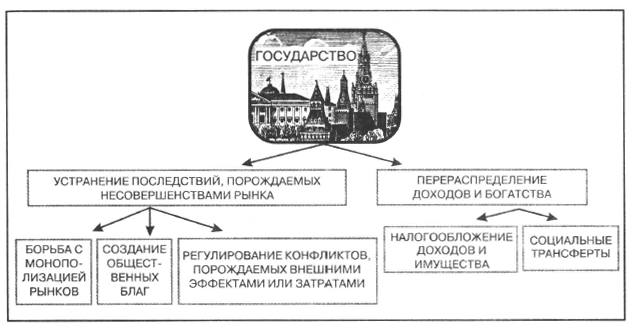 Сейчас в среде отечественных экономистов и политиков идут ожесточенные споры о том, что государство может и должно делать, чтобы помочь выходу хозяйства из кризиса и при этом не помешать укреплению рыночной системы.Поиск наилучшей модели государственной экономической политики России затрудняется тем, что для решения даже минимального круга задач (компенсация несовершенств рынка и смягчение неравенства доходов и богатства) государство должно располагать огромными денежными средствами.Задание Что такое экономическая свобода?В чем заключается несостоятельность рынка?Что такое монополия и чем она опасна?Как государство защищает малый бизнес?Что такое общественные блага?Домашнее заданиеЗаполнить таблицу "Экономические функции государства в России"Литература: И.В. Липсиц «Экономика»http://be5.biz/ekonomika/e020/27.html Внутренние Внешние 